Chapter 3.1 Notes: Scatterplots and CorrelationWhy do we use scatterplots?Used to investigate relationships between _____________ variables.Types of VariablesResponse Variable:Explanatory Variable:Investigate scatterplots by talking about these 4 things:Examples:Form:						Form:Direction:						Direction:Strength:						Strength:Outliers?:						Outliers?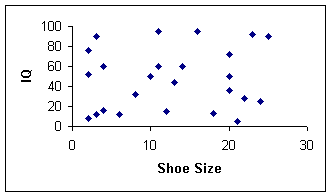 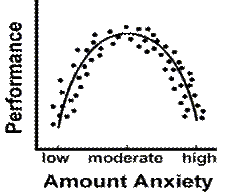 Form:						Form:Direction:						Direction:Strength:						Strength:Outliers?:						Outliers?Correlation CoefficientDescribes the __________of the ____________ relationship. r: Can take all values between -1 and 1 inclusiver =-1 r = 0r = +1r = 1.2A perfect correlation: all plotted points lie on a straight line. Calculating the Correlation Coefficient (Calculator)0 – 0.250.25 – 0.50.5 – 0.750.75 - 1very weakweakmoderatestrong